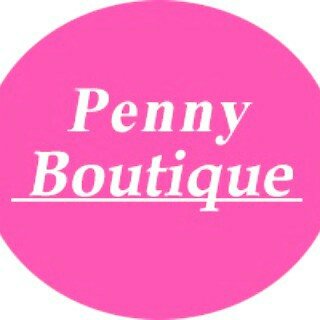 Gentile  Presidente,

VI  proponiamo una convenzione per i Soci e i familiari del CRALMI che prevede uno sconto del 20% sull'abbigliamento sportivo,  del 15% sull'elegante e cerimonia, 10% sull'accessorio. Tali sconti sono esclusi da promozioni in corso e/o saldi.Trattiamo abbigliamento solo donna.
Si ringrazia
Cordiali saluti

PENNY BOUTIQUE
Piazza Cola di Rienzo, 89 Roma
(ang. Via Ezio)
00192 - Roma
tel.  06.32.14.852
www.boutiquepenny.it
https://www.instagram.com/pennyboutiqueroma/

Lunedi - Monday
16.00 - 19.30
Martedi - Sabato
Tuesday - Saturday 
10.00 - 14.00
15.30 - 19.30

Ampia possibilità di taglie
Parcheggio convenzionato
Metro A - Lepanto

Parcheggio Taxi : Via Marcantonio Colonna 
Bus: 280, 23, 70, 913, 186, 81, 301, 30 Express

